Presseinformation»Luzerner Gabelfrühstück« von Viktor SteinhauserMeßkirch, Januar 2022Aufgegabelt
Viktor Steinhauser veröffentlicht seinen ersten Luzern-KrimiMit »Luzerner Gabelfrühstück« gibt Viktor Steinhauser sein Krimidebüt im Gmeiner-Verlag. Im ersten Fall für das ungleiche Ermittlerduo Kommissarin Eva Bilic Kerner und Kommissar Timo Braunwalder geht es zum Abschluss der Fasnachtsfeierlichkeiten reichlich turbulent zu. Der Mord an einem Jungbauern nach einem Maskenball bringt kuriose Gestalten zum Vorschein, die sich zugleich alle verdächtig verhalten. Ob der gierige Bruder des Opfers, vehemente Tierschützer, ein seltsamer Prediger einer Freikirche, sein Hofpersonal oder der unglückliche Verehrer seiner Freundin Rosa – die Liste der Verdächtige ist lang. Als dann Rosa entführt wird und es zu einer weiteren Geiselnahme im Spital kommt, spitzt sich die Lage zu. Die Ermittler setzen alles daran, schlimmeres zu verhindern, stoßen aber schnell an ihre körperlichen Grenzen. Erst der Showdown an zwei parallel gelagerten Schauplätzen bringt sie ihrem Ziel näher. Dabei gelingt dem Autor ein rasanter Plot, in dem bis zum Schluss die Spannung hochgehalten wird. Zudem punktet die Handlung mit seinen Serienhelden, die sich trotz ihrer Unterschiede zur Seite stehen.Zum BuchNach einem Maskenball liegt der Bauer Aurel Zemp am Fasnachtsdienstag erschlagen im Stall neben der Kuh Aurora. Wer hat diesen Mord begangen? Die Familie ist zerstritten, Tierschützer kritisieren die Tierhaltung auf dem Hof, der polnische Knecht verschwindet und die schöne Freundin des Jungbauern erhält seltsame Briefe. Die Ermittlungsarbeiten führen die Kommissare Timo Braunwalder und Eva Bilic Kerner außerdem auf die Spur dubioser Machenschaften im Gastro- und Baugewerbe der Stadt. Im Luzerner Filz rumort es.Der AutorViktor Steinhauser ist in Luzern geboren und aufgewachsen. Er studierte an der ETH in Zürich Erdwissenschaften. Nach langjähriger Tätigkeit im Bildungsbereich ist er seit 2018 pensioniert. Er kocht leidenschaftlich gerne und hat 2016 ein literarisches Kochbuch veröffentlicht. Menschen und Geschichten sind für ihn das Salz im Leben. Der Autor schreibt seit seiner Jugend und ist Mitglied des Innerschweizer Schriftstellerinnen- und Schriftstellervereins. »Luzerner Gabelfrühstück« ist sein Krimidebüt.Luzerner GabelfrühstückViktor Steinhauser343 SeitenEUR 15,00 [D] / CHF 21,90 [CH]ISBN 978-3-8392-0170-1Erscheinungstermin: 12. Januar 2022Kontaktadresse: Gmeiner-Verlag GmbH Petra AsprionIm Ehnried 588605 MeßkirchTelefon: 07575/2095-153Fax: 07575/2095-29petra.asprion@gmeiner-verlag.dewww.gmeiner-verlag.deCover und Porträtbild zum Download (Verlinkung hinterlegt)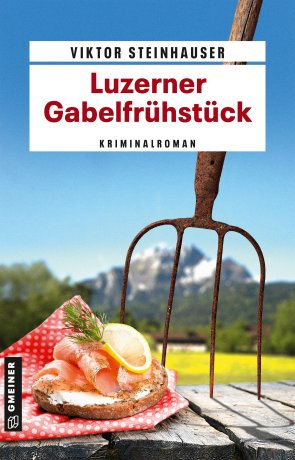 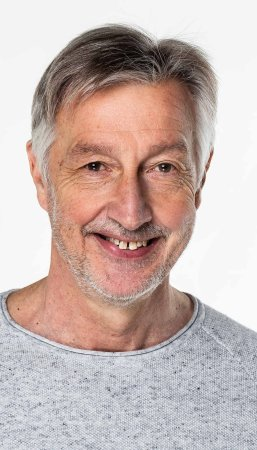 					Bildrechte © Roman Beer, LuzernAnforderung von Rezensionsexemplaren:Viktor Steinhauser »Luzerner Gabelfrühstück«, ISBN 978-3-8392-0170-1Absender:RedaktionAnsprechpartnerStraßeLand-PLZ OrtTelefon / TelefaxE-Mail